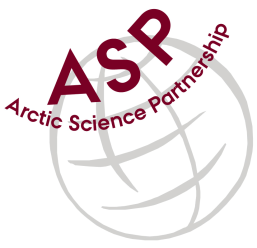 Minutes from ASP Laboratory Team MeetingDate: June 8th, 2022Present: Marcos Lemes (UM), Marie-Hélène (UL), and Egon Frandsen (AU),Absent: Else Ostermann (GNI), and Karley Campbell (UT)Referee: MarcosThis is meeting has been taken online.We have discussed below topics:- Karley sent successfully the chlorophyll samples with a dry shipper to UM. Once received by UM the samples that belongs to UL where resent and received by UL with dry-ice.- The time to all participants to do analysis where postponed to September because of field work and some instrument will be in the field.- We have been communicated that Anette (AU) will not participating in this group any longer. She moved to another job.Please use Skype link https://join.skype.com/uKv5ArcoaxDw for the meetingsAll members agreed regarding the meeting dates; all online meetings will be on second week of each month on Wednesdays at 15h00 Central European Time (CET).IMPORTANT NOTE: Exceptionally the next team meeting will be on September 7th 2022 at 15h00 CETWe did not have a meeting in last May due to most participants be busy preparing or being in field work